«У КОСТРА»Подведены итоги городского конкурса военно-патриотической и туристской песни
«У костра!», который проходил с целью патриотического, культурологического, эстетического и туристско-краеведческого воспитания подрастающего поколения. В нём приняли участие воспитанники группы «Солнышко».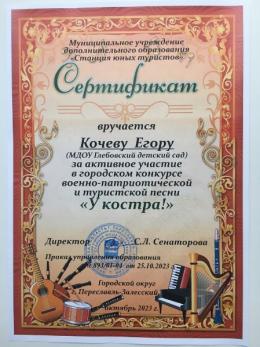 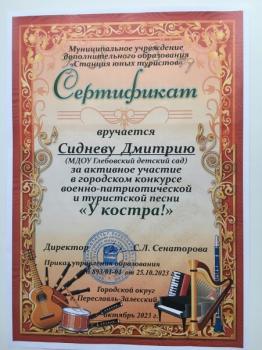 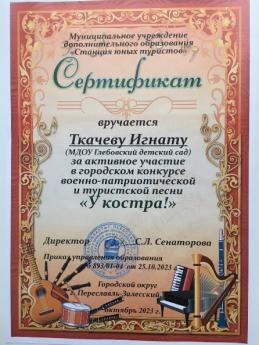 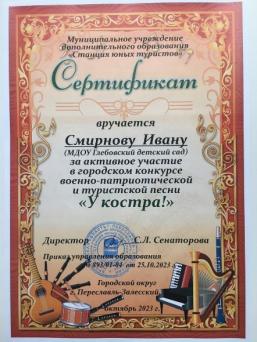 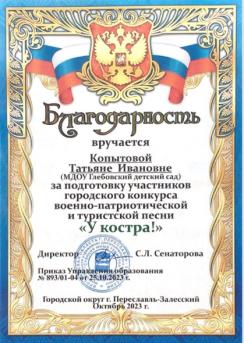 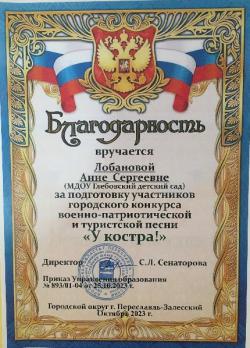 